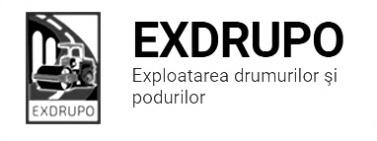 Notă informativăcu privire la lucrările de întreţinere şi salubrizare a infrastructurii rutieresect. Centru: executate 23.04.2021:Decaparea asfaltului: str. Inculeț – 59m2Dezbaterea betonului: str. Inculeț – 2,5m3Excavare/transportare gunoi: str. Inculeț - 7curse. Săpătură manuală: str. Inculeț-3m3.Amenajare pietriș: str. Inculeț-12,6t.Montare borduri: str. Inculeț – 16borduri mari.Reparația canalizării pluviale: str. Inculeț – 1capac.Salubrizarea pasajelor subterane: bd. Negruzzi, str. Ciuflea, șos. Hîncești (Min.apăr., Gara de Sud)-2curse.Salubrizarea manuală: șos. Hîncești-1cursă.Salubrizare mecanizată (24.04.2021): str. Miorița, str. Grenoble, str. L. Kaczynski, Dr. Viilor, str. Academiei, str. Pietrarilor, șos. Hîncești, str. Spicului, str. Ialoveni.Salubrizare mecanizată (25-26.04.2021): Viaduc, Ismail, Șt.cel Mare, Gagarin, Negruzzi, A. Gării, Ciuflea, Halippa, Academiei, Asachi, Docuceaev.planificate 26.04.2021:Amenajare trotuar: str. Inculeț.sect. Buiucani  : 	executat 23.04.2021:Salubrizarea manuală: str. A. Iulia-1cursă.Montare borduri: str. I. Pelivan, 30/2-20borduri mari noi.Amenajare pietriș: str. Pelivan, 30/2 – 70m2planificate 26.04.2021:Montare bordure, ridicarea bordurilor: str. I. Pelivan, 30/2.sect. Rîşcani :executate 23.04.2021:Salubrizarea manuală: C. Moșilor-1cursă, Doina Socoleni – 3curse.Excavare/transportare sol: str. G. Madan, 85/1-4curse.Amenajare pietriș: str. G. Madan, 85/1- 5,3t.Montare borduri: str. G. Madan, 85/1 - 21borduri mari, 17,5borduri mici.planificate 26.04.2021:Salubrizarea manuală: C. Moșilor.Pregătirea fundației, amenajare pietriș, montare borduri: str. G. Madan, 85/1.sect. Botanica:executate 23.04.2021:Evacuare gunoi: str. Zelinski, 26/3-4curse.Montare borduri: str. Zelinski, 26/3 - 70borduri mari, 27borduri mici.Amenajare pietriș: str. Zelinski, 26/3-70m2planificate 26.04.2021:Amenajare pietriș: str. Zelinski, 26/3.Excavare sol: s. Țînțăreni, str. Chișinăului.sect. Ciocana :executate 23.04.2021:Amenajare pietriș: str. P. Zadnipru, 14/4-5t.Montare bordure: str. P. Zadnipru, 14/4-49borduri mari.Profilarea carosabilului și amenajarea în pietriș: str. Industrială-41,8m2.Salubrizarea mecanizată: str. L. Bîcului, Uzinilor, Voluntarilor,M. Drăgan, Otovasca. Salubrizarea mecanizată (23-24.042021): bd. M. cel Bătrîn, str. A. Russo, str. G. Latină, str. P. Zadnipru, str. I. Vieru, str. I. Dumeniuc, str. Studenților, Sadoveanu.planificate 26.04.2021:Salubrizarea manuală: str. Meștrul Manole.Montarea bordurelor: str. Zadnipru, 14/4.sect. OCR:executate 23.04.2021:Deservirea indicatoarelor rutiere: sect. Centru -45buc.Spălarea barei de protecție: Estacada Sîngera-200m.l.  planificate 26.04.2021:Deservirea indicatoarelor rutiere.  sect. Întreținerea canalizării pluviale:executate 23.04.2021:Curățirea canalizării pluviale: șos. Hîncești-38buc., gunoi manual-2curse.Reparația canalizării pluviale: str. I. Creangă – 1capac (ridic.) Verificarea rețelelor canalizării pluviale (video): str. I. Creangă.planificate 26.04.2021:Curățirea canalizării pluviale: șos. Hîncești.Reparația canalizării pluviale: str. Independenței, str. Pușkin. sect. Specializat îninfrastructură (pavaj) :executate 23.04.2021:Săpătură manuală: str. Inculeț-0,3m3.Demontarea borduri: str. Inculeț-3m.l. Scarificarea suprafeței: str. Inculeț-3m2. Demontarea/montarea pavaj: str. Inculeț-8m2.planificate 26.04.2021:Amenajarea trotuarului: str. Inculeț.sect. Specializat îninfrastructură (restabilirea învelișului asfaltic):executate 23.04.2021:Excavare/transportare sol: str. Colonița – 6curse. planificate 26.04.2021:Decaparea/evacuarea gunoi: str. Colonița.Măsurile întreprinse pentru prevenirea răspîndirii Covid-19:Toate unităţile de trasport sunt dezinfectate la începutul şi la sfîrşitul programului de lucru;Muncitorilor este verificată starea de sănătate de către medicul întreprinderii;Muncitorii sunt echipaţii cu:mască de protecţie;mănuşi de protecţi;dezinfectant.Ex. 022 47 12 93